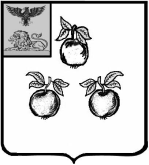 УПРАВЛЕНИЕ ОБРАЗОВАНИЯ АДМИНИСТРАЦИИМУНИЦИПАЛЬНОГО РАЙОНА «КОРОЧАНСКИЙ РАЙОН»ПРИКАЗКороча«  27  »  июля 2023 года				                                                                     №_793 _Об использовании электронного портфеля игровых и образовательных практик «Дети в приоритете»На основании приказа министерства образования Белгородской области от 25 июля 2023 года № 2202 «Об утверждении электронного портфеля игровых и образовательных практик «Дети в приоритете», в целях создания условий психолого-педагогической поддержки и сопровождения родителей, осуществляющих дошкольное образование детей в условиях семейного образования приказываю:Принять к исполнению приказ министерства образования Белгородской области от 25 июля 2023 года № 2202 «Об утверждении электронного портфеля игровых и образовательных практик «Дети в приоритете».Главному специалисту отдела развития образования МКУ «РЦ управления образования администрации Корочанского района» Затынайченко С.В. разместить на сайте управления образования текстовую информацию со ссылкой на электронный портфель игровых и образовательных практик «Дети в приоритете» (прилагается) в срок до 18 августа 2023 года.Руководителям дошкольных образовательных организаций:разместить на сайте образовательной организации, в профессиональных чатах педагогов и родительских чатах текстовую информацию со ссылкой на электронный портфель игровых и образовательных практик «Дети в приоритете» в срок до 18 августа 2023 года.обеспечить тиражирование и распространение печатных материалов электронного портфеля в условиях отсутствия у семей технической возможности использования его электронной версии.Контроль за исполнением приказа возложить на главного специалиста отдела общего, дошкольного и дополнительного образования управления образования Гладких Е.А.Начальник управления образования администрации муниципального района «Корочанский район»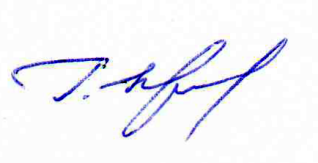 Г.И. Крештель